Ceny OC w lutym 2020 r. - barometr Ubea.plEksperci porównywarki ubezpieczeniowej Ubea.pl sprawdzili zmianę średniej składki ubezpieczenia OC w lutym 2020 r. Wyniki tej miesięcznej analizy są dość zaskakujące.Miniony kwartał w kontekście cen obowiązkowego OC przyniósł informacje korzystne dla rodzimych kierowców. Widać było bowiem wyraźny spadek kosztu ubezpieczenia OC dostępnego przez Internet.Jak na tle poprzedniego kwartału wyglądają dane z lutego 2020 r.? Eksperci porównywarki Ubea.pl sprawdzają średnie ceny.Poziom barometru cenowego z lutego 2020 r. = 106↗ (wynik dla poprzedniego miesiąca: 100↔)Średnia składka ubezpieczenia OC ze stycznia 2020 r. stała się nowym punktem odniesienia dla tegorocznych wskazań barometru Ubea.pl.„Warto podkreślić, że przeciętna cena OC z pierwszego miesiąca nowego roku (1345 zł) okazała się znacznie niższa od wyniku notowanego dwanaście miesięcy wcześniej (1624 zł). Ta różnica potwierdza długoterminowy spadek średniej ceny OC” - wyjaśnia Andrzej Prajsnar, ekspert porównywarki ubezpieczeniowej Ubea.pl.W lutym jednak średnia składka OC wzrosła o 6% w porównaniu do stycznia 2020 r. Warto jednak zauważyć, że przeciętna lutowa składka ubezpieczenia OC dostępnego przez Internet na Ubea.pl nadal była niższa od analogicznego wyniku sprzed 12 miesięcy.Podwyżka cen OC z lutego 2020 nie musi więc być początkiem dłuższego trendu.„Jest możliwe, że ubezpieczyciele postanowili sobie jedynie zrekompensować promocje, które pojawiają się tradycyjnie na przełomie starego i nowego roku” - przypuszcza Paweł Kuczyński, prezes porównywarki ubezpieczeniowej Ubea.pl.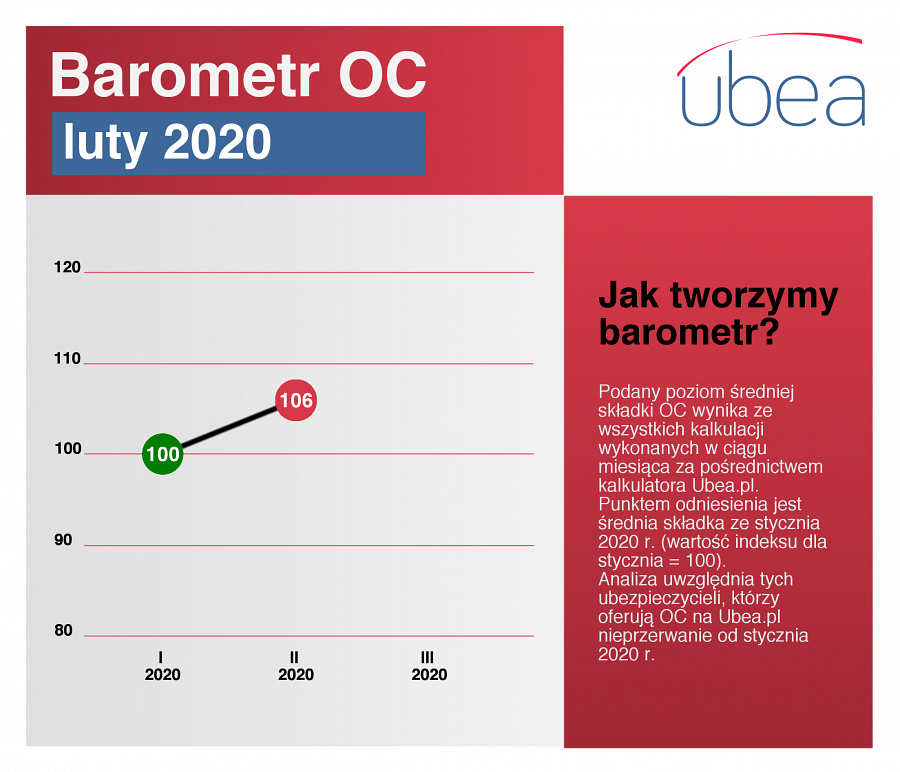 Metodologia tworzenia barometru cenowego Ubea.pl: analizowany poziom średniej składki za OC (bez produktów pakietowych - np. NNW) wynika ze wszystkich kalkulacji, jakie użytkownicy Ubea.pl wykonali w ciągu miesiąca. Średnia składka ze stycznia 2020 r. (1345 zł) jest punktem odniesienia (wartość indeksu cenowego = 100). Analiza uwzględnia polisy tych ubezpieczycieli, którzy byli obecni na rynku w styczniu 2020 r. i do tej pory oferują ubezpieczenia OC. 